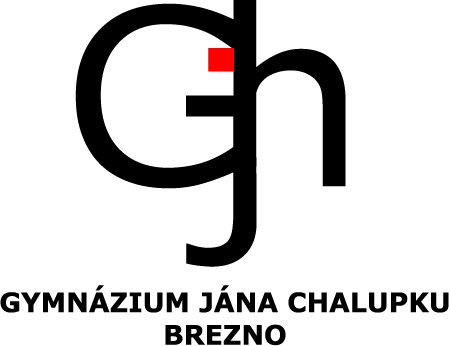 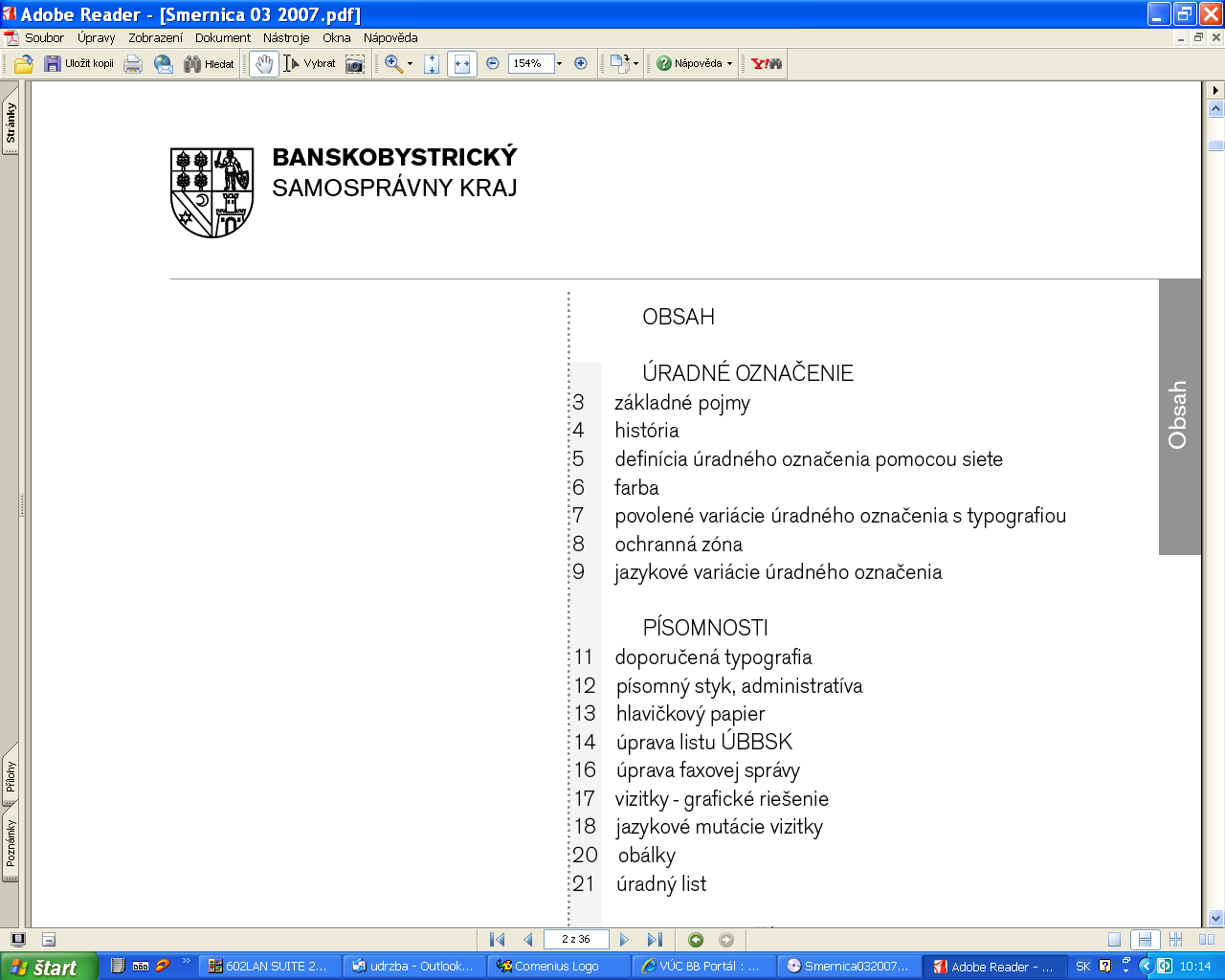 PaedDr. Danka KubušováStredná odborná škola techniky a služiebLaskomerského 3Brezno977 46									 Brezno 16. október 2017Vážená pani riaditeľka,dovoľte, aby sme Vám vyjadrili poďakovanie za pomoc a participáciu pri slávnostnom otvorení projektu Záhrada, ktorá učí  pri Gymnáziu Jána Chalupku v Brezne dňa 26. septembra 2017. Veľmi si vážime Vašu podporu, ústretovosť a zaangažovanosť pre spoluprácu. Vysoko oceňujeme profesionálny prístup a odborné rady zamestnancov Vašej školy, ktorými prispeli k dôstojnému priebehu slávnostného otvorenia projektu. 	Prajeme Vám veľa úspechov a tešíme sa na ďalšiu spoluprácu.S úctou 									PaedDr. Jana Chlebušová									koordinátorka projektu